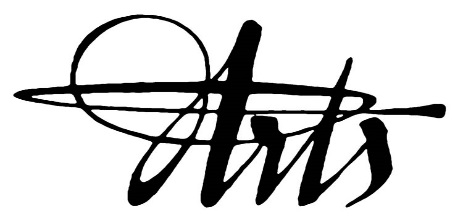 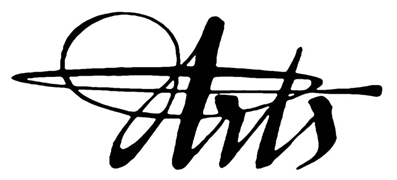 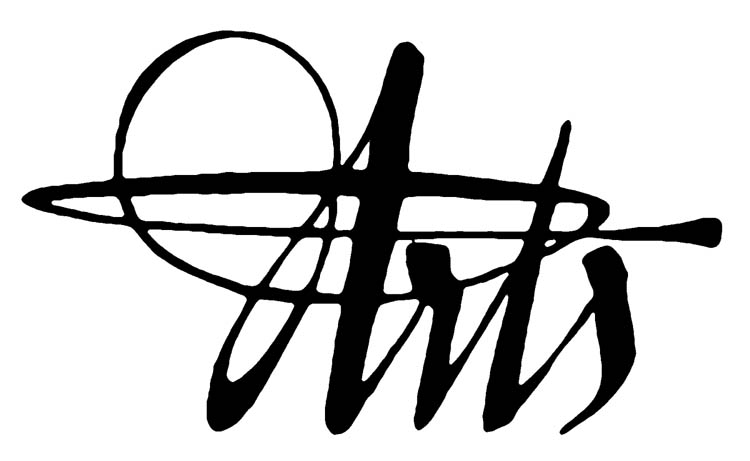 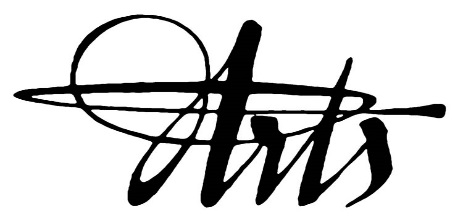 2023-2024 Application deadline:  Thurs, September 28th, 2023 (Priority application for Westside zone schools)Thurs, October 19th, 2023 (General application for all SD23 schools)Please email completed application form to Irene Wong at irene.wong@sd23.bc.caSchool:Project Coordinator:Artist selected:    1st Choice:2nd Choice:                               Note:  6 grants will be awarded to Visual Arts residencies and the other 6 to Performing Arts.  If you are only interested in one specific artist, please leave the second choice blank; but be prepared to not receive a grant if we have reached our quota.Projected dates of the residency:Please provide a short description of what the 2 different residencies may look like:ie:  1st Choice:  Our 6 intermediate teachers will be working on drama games and character developments to strengthen our Language Arts program.Our school is aware of the $600 payable to SD23Plus any additional costs for materials discussed with the artist.Our school is committed to booking a ½ day TTOC to release teachers to co-plan with the artist.MISSION STATEMENTto partner local artists with classroom teachers and students. to empower teachers through enhanced skills to incorporate the arts across the curriculum. 